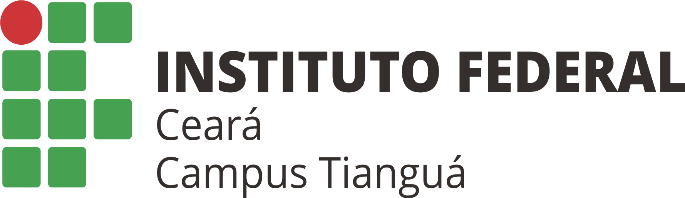 PERFIL DO ALUNO INGRESSANTE - SEMESTRE 2017.2IDENTIFICAÇÃONome: _______________________________________________ Curso: _______________________Nascimento: __/__/__ Cidade de origem: ______________________ Estado civil: ________________Tem filho(s): (   ) sim (   ) Mora com quem atualmente: (   ) Pais (   ) Cônjuge (   ) Outro ____________Endereço:  ___________________________________________ Cidade: _______________________Telefone: (___) _______________________ e-mail: _______________________________________Prezado(a) Aluno(a):Solicitamos que responda as seguintes questões, com sinceridade e atenção, de modo a nos auxiliar na melhor adequação de nossos serviços às suas necessidades.Como você soube da existência do IFCE – Campus Tianguá e do curso no qual agora está iniciando?(   ) Divulgação na escola de Ensino Médio(   ) Internet(   ) Amigos(   ) Rádio ou panfleto(   ) OutroComo você se mantém financeiramente no presente momento?(   ) Trabalho(   ) Estou desempregado, mas à procura de emprego(   ) Meus pais ou marido/esposa (ou outro familiar) me ajudam(   ) OutroAntes de se inscrever para a seleção do curso, você procurou se informar precisamente sobre a área de atuação?(   ) Sim(   ) NãoSe sim, de que forma? (   ) Internet(   ) Com algum profissional da área(   ) Livro, revista ou outro tipo de material impresso(   ) OutroVocê diria que, através do que já pôde conhecer do curso, identifica-se quanto?(   ) Sim, muito(   ) Sim, o suficiente(   ) Mais ou menos(   ) Não, mas posso vir a me identificar(   ) Não e acredito que não irei me identificarEste curso era a sua primeira opção de escolha?(   ) Sim(   ) NãoSe não, qual outro curso era/é prioritário para você?(   ) Agronomia(   ) Arquitetura e Urbanismo(   ) Engenharia Civil(   ) Direito(   ) Curso na área da Saúde(   ) Curso na área de Ciências Humanas(   ) OutroSe não, por que não está fazendo este outro curso?(   ) Não existe na região(   ) Não consegui passar ainda(   ) Não posso conciliar com o trabalho ou família(   ) Não tenho condições de pagar(   ) OutroEm qual das seguintes áreas do conhecimento você acredita ter mais dificuldade?(   ) Matemática - questões das ciências exatas, cálculo e raciocínio lógico(  ) Linguagem e códigos – expressar-se oralmente e através da escrita, bem como interpretar textos(   ) Ciências naturais – apreender conhecimentos científicos tais como biologia, física e química e suas aplicações(   ) Ciências humanas – refletir e articular questões sociais e históricas Como você avalia os conhecimentos adquiridos por você durante o Ensino Básico?(   ) Muito satisfatórios(   ) Suficientes para o curso(   ) Insuficientes, mas há como recuperar (   ) Insuficientes e não vejo como recuperarQuanto tempo você costuma dedicar semanalmente ao estudo em casa?(   ) Uma hora(   ) Duas horas(   ) Três horas ou mais(   ) Costuma estudar somente durante as aulasHá quanto tempo você concluiu o Ensino Médio?(   ) Menos de um ano(   ) De um a dois anos(   ) De três a cinco anos(   ) Mais de cinco anosVocê já começou outro curso técnico ou superior?(   ) Sim, superior em instituição pública(   ) Sim, superior em instituição particular(   ) Sim, técnico em instituição pública(   ) Sim, técnico em instituição particular(   ) NãoSe sim, qual sua situação atual no outro curso?(   ) Concluído(   ) Trancado(   ) Abandono(   ) Continua cursandoVocê pretende atuar profissionalmente na área de formação do curso no qual você está iniciando agora no IFCE?(   ) Sim(   ) Não(   ) Não sei aindaPor que? __________________________________________________________________________________________________________________________________________________________________Ficamos muito gratos pela sua colaboração!